Рисование №  3.Цели: Познакомить детей с крабом (внешний вид, особенностиповедения, повадки).Словарь: панцирь, клешни, жабры, линька.Развивать мелкую моторику кистей рук детей.Воспитывать у детей интерес к обитателям Черного моря.Побуждать детей активно оберегать природу.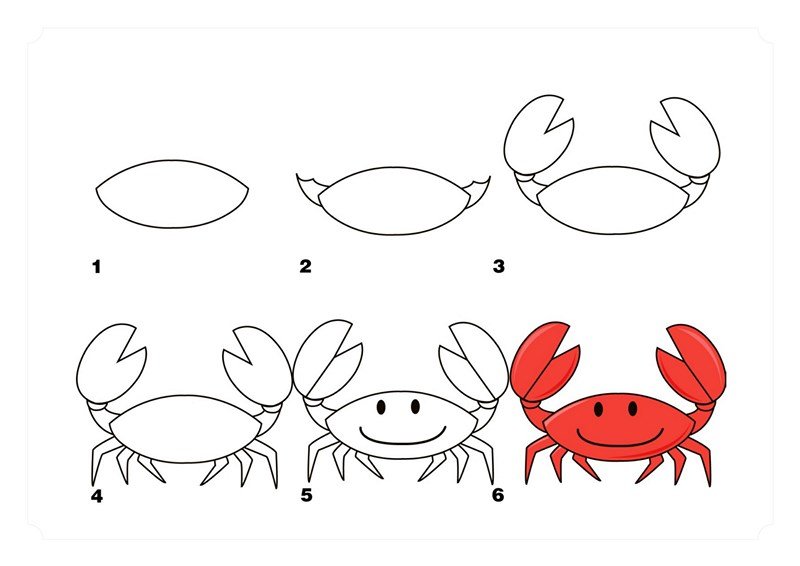 